GF DENTAL SEMINARSPresentsSamuel B Low, DDS, MS, M.Ed.Innovative Periodontics: “How to” from techniques to products and how to manage the 4 top dental conditions of today’s baby boomers.Friday, February 11, 2022Alerus Center1200 South 42nd StreetGrand Forks, ND  58201The program will begin at 8:00 am sharpRegistration: 7:30 amProgram: 8:00 – 4:00 pmFee:  Dentists $255 ($275 at the door)Staff: $75 ($85 at the door)Refunds with 72 hour noticeBreakfast and Lunch will be providedContinuing Education:7 Clinical hours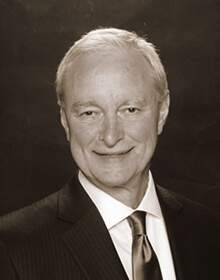 	Samuel B Low, DDS, MS, M.Ed., is Professor Emeritus, University of Florida, College of Dentistry; Associate faculty member of the Pankey Institute with 30 years of private practice experience in periodontics, lasers and implant placement.  He is also a Diplomat of the American Board of Periodontology and past President of the American Academy of Periodontology.  He is a current Board of Director of the Academy of Laser Dentistry.  Dr. Low provides dentists and dental hygienists with the tools for successfully managing the periodontal patient in general and periodontal practices.	Periodontitis is a major reason for tooth loss and systemic complications.  We create the user-friendly perio approach from patient acceptance scripting to chair side positive action.  You will incorporate time tested and new technologies to find and manage periodontal disease.  Take the frustration out of delivering periodontal care and gain success with patient case acceptance, tooth retention and financial reward.	We now see a major increase/frequency of oral conditions associated with the “Baby Boomer Generation”.  The four primary areas of concern are: 1) chronic inflammation and periodontitis with over 67% having tooth loss disease, 2) Xerostomia at greater than 40% with the compromised lifestyle and symptoms 3) difficulty finding and treating root caries, and 4) implant disease.Pre-registration by February 4, 2022RegistrationName___________________________________________Street___________________________________________City_____________________________________________State_________________ Zip__________I wish to attend:“Innovative Periodontics”Name of other participants from your office:________________________________________________________________________________________________________________________________________________________________________________________________________________________________________________________________________________________________Amount Enclosed _________________Make check payable to:GF Dental SeminarsC/o Amundson Dental Associates2600 DeMers AvenueSuite 107Grand Forks, ND  58201(701) 772-0171